Письмо №300 от 19 марта 2020 годаО переносе сроков проведения ЕГЭ и ГВЭРуководителям ООВ соответствии с письмом 01-101/10-01 от 17.03.2020г. Федеральной службы по надзору в сфере образования и науки, письмом РЦОИ РД №112 от 17.03.2020г. МКУ «Управление образования» сообщает о переносе сроков проведения единого государственного экзамена и государственного выпускного экзамена по образовательным программам среднего общего образования для лиц, заявившихся на участие в досрочном периоде, на основной период проведения государственной итоговой аттестации по образовательным программам среднего общего образования.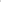 В связи с вышеизложенным просим обеспечить оперативное оповещение участников досрочного периода об указанных изменениях.Соответствующая работа по внесению изменений в приказы Минпросвещения России и Рособрнадзора от 14.11.2019г, №609/1559 «Об утверждении единого расписания и продолжительности проведения единого государственного экзамена по каждому учебному предмету, требований к использованию средств обучения и воспитания при его проведении в 2020 году» и №611/1561 «Об утверждении единого расписания и продолжительности проведения государственного выпускного экзамена по образовательным программам основного общего и среднего общего образования по каждому учебному предмету, требований к использованию средств обучения и воспитания при его проведении в 2020 году» проводится.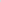 По итогам указанные приказы будут опубликованы на сайте РЦОИ.Информация о порядке и сроках внесения необходимых сведений в региональную информационную систему будет направлена дополнительно.Начальник МКУ «УО»:                                                                Х.ИсаеваИсп. Магомедова У.К.